PORTADA[Incluir la portada de la/s Universidad/es titulantes, disponible en el Paso 4.2. Desarrollo del Avance 1 de la Normativa del PF. Para más información consulten el apartado Portada del Manual Aspectos Formales del PF y del Manual desarrollo de la Memoria del PF.]DEDICATORIA[OPCIONAL (no incluir si no se quiere presentar). Para más información consulten el apartado Dedicatoria y Agradecimientos del Manual desarrollo de la Memoria del PF.]AGRADECIMIENTOS[OPCIONAL (no incluir si no se quiere presentar). Para más información consulten el apartado Dedicatoria y Agradecimientos del Manual desarrollo de la Memoria del PF.]COMPROMISO DE AUTOR[Esta sección se debe completar desde el inicio (con el desarrollo del Avance 1). Para más información consulten el apartado Compromiso de Autor del Manual desarrollo de la Memoria del PF.]Yo, Nombre y Apellidos del alumno, declaro que: El contenido del presente documento es original y constituye un reflejo de mi trabajo personal. Manifiesto que, ante cualquier notificación de plagio, autoplagio, copia o falta a la fuente original, soy responsable directo legal, económico y administrativo sin afectar al Director del trabajo, a la Universidad y a cuantas instituciones hayan colaborado en dicho trabajo, asumiendo las consecuencias derivadas de tales prácticas.Firma: 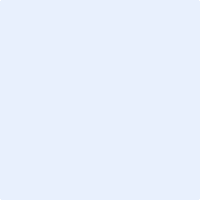 AUTORIZACIÓN PUBLICACIÓN ELECTRÓNICA[La autorización de la publicación electrónica de la Memoria del PF es voluntaria, no es obligatoria. Para más información consulten el apartado Autorización voluntaria de publicación electrónica del Manual desarrollo de la Memoria del PF][Ciudad y fecha]Att: Dirección AcadémicaPor este medio autorizo la publicación electrónica de la versión aprobada de mi Proyecto Final bajo el título [Insertar el Título tentativo para el PF aprobado en el documento D1] en el campus virtual y en otros espacios de divulgación electrónica de esta Institución.Informo los datos para la descripción del trabajo:Atentamente,Firma: ÍNDICE GENERAL[Para más información consulten el apartado Presentación del índice general del Manual desarrollo de la Memoria del PF.]INTRODUCCIÓN	Página de inicioMARCO TEÓRICO	Página de inicioTítulo del capítulo 1	Página de inicioTítulo del subcapítulo 	Página de inicioTítulo del subcapítulo 	Página de inicioTítulo del capítulo 2 	Página de inicioTítulo del subcapítulo	Página de inicioTítulo del subcapítulo	Página de inicioTítulo del capítulo N	Página de inicioMETODOLOGÍA	Página de inicioDiseño de investigación	Página de inicioPoblación y muestra	Página de inicioVariables	Página de inicioInstrumentos de medición y técnicas	Página de inicioProcedimientos	Página de inicioAnálisis estadístico	Página de inicioRESULTADOS	Página de inicioDISCUSIÓN	Página de inicio CONCLUSIONES	Página de inicioBIBLIOGRAFÍA	Página de inicioÍNDICE DE FIGURAS[Para más información consulten el apartado Presentación del índice de figuras y tablas del Manual desarrollo de la Memoria del PF.]Figura 1: Título de la figura	PáginaFigura 2: Título de la figura	PáginaFigura 3: Título de la figura	PáginaFigura 4: Título de la figura	PáginaFigura N: Título de la figura	PáginaÍNDICE DE TABLAS[Para más información consulten el apartado Presentación del índice de figuras y tablas del Manual desarrollo de la Memoria del PF.]Tabla 1: Título de la tabla	PáginaTabla 2: Título de la tabla	PáginaTabla 3: Título de la tabla	PáginaTabla 4: Título de la tabla	PáginaTabla N: Título de la tabla	PáginaÍNDICE DE ANEXOS[Para más información consulten el apartado Presentación del índice de anexos del Manual desarrollo de la Memoria del PF.]Anexo 1: Título del anexo	PáginaAnexo 2: Título del anexo	PáginaAnexo 3: Título del anexo	PáginaAnexo 4: Título del anexo	PáginaAnexo N: Título del anexo	PáginaRESUMEN[Es aconsejable que revise: la clase Cómo escribir un resumen: algunos consejos útiles y el apartado Resumen, abstract y palabras clave del Manual desarrollo de la Memoria del PF.][El resumen es una breve síntesis de la tesis. Aunque se localiza en esta parte inicial, la versión definitiva debe ser realizada una vez esté concluido el trabajo. Este apartado no excede las 500 palabras. El resumen debe incluir una breve introducción, el marco metodológico, así como los resultados más importantes y las conclusiones más generales. Los siguientes puntos clave te pueden orientar respecto a la elaboración del resumen y el orden para enunciar su contenido:1) Tema o problema investigado.2) Objetivo general.3) Metodología utilizada.5) Principales resultados logrados.6) Conclusiones principales.Palabras clave: Palabra clave 1; Palabra clave 2; Palabra clave 3; Palabra clave 4; Palabra clave 5][OPCIONAL (no incluir si no se quiere presentar). En el caso de incluirlo, quedará exento de la revisión y evaluación académica.]ABSTRACTTraducción al inglés del Resumen presentado en el apartado anterior. Importante: No utilizar traductores en línea.Keywords Traducción al inglés de las Palabras Clave en español, presentadas en el apartado anterior.INTRODUCCIÓN[Es aconsejable que revise: la clase Introducción y el apartado Introducción del Manual desarrollo de la Memoria del PF.][La introducción es la primera oportunidad para situar al lector en el trabajo. Partiendo del supuesto que la persona que va a leer su trabajo, no conoce el tema, es fundamental realizar una contextualización del trabajo, presentando el escenario bajo el cual será desarrollada la discusión de su Proyecto Final. Para ello, tome como referencia y guíese por los capítulos desarrollados en el trabajo. En esta primera parte, se deberá situar al lector acerca del tema central que se ha tratado en el PF. Por tanto, esta introducción deberá contener:Un primer párrafo o párrafos donde exponga la temática escogida, junto con el contexto donde se desarrolla la investigación o el problema que se pretender resolver. Resalte la contribución del estudio desde una perspectiva de llenar un vacío de conocimiento. Una segunda sección sobre la importancia de la investigación, con los avances y vacíos respecto al problema, y resaltando la contribución del proyecto.Un tercer bloque en el que incluya los objetivos generales y específicos del proyecto. Revise la clase Objetivos, hipótesis y problema de investigación y el apartado Objetivos del Manual desarrollo de la Memoria del PF.][Para asegurar el cumplimiento de los aspectos formales debe consultar el Manual Aspectos Formales.Además, recuerde incluir las correspondientes citas bibliográficas en texto, según la normativa de citación que corresponda: en general se debe emplear la normativa APA, a excepción de aquellos trabajos relacionados con las Ciencias de la Salud, que deben emplear la normativa Vancouver. Para ello, revise la clase que le corresponda: Bibliografía APA o Bibliografía Vancouver.]MARCO TEÓRICO[Es aconsejable que revise: la clase Marco teórico y el apartado Marco Teórico del Manual desarrollo de la Memoria del PF.][Se estructura a partir de diferentes capítulos centrados en presentar los capítulos referentes a la revisión bibliográfica (antecedentes) del tema de su investigación. El texto obligatoriamente deberá estar acompañado de referencias bibliográficas que darán el soporte a la información presentada.[Para asegurar el cumplimiento de los aspectos formales debe consultar el Manual Aspectos Formales.Además, recuerde incluir las correspondientes citas bibliográficas en texto, según la normativa de citación que corresponda: en general se debe emplear la normativa APA, a excepción de aquellos trabajos relacionados con las Ciencias de la Salud, que deben emplear la normativa Vancouver. Para ello, revise la clase que le corresponda: Bibliografía APA o Bibliografía Vancouver.]Título del capítulo 1[Realice una breve introducción en relación a los contenidos que se van a desarrollar en el presente capítulo.] Título del apartado[Desarrollar el contenido del apartado.]Título del apartado[Desarrollar el contenido del apartado.]Título del capítulo 2[Realice una breve introducción en relación a los contenidos que se van a desarrollar en el presente capítulo.]METODOLOGÍA[Es aconsejable que revise: la clase Metodología del PF, y el apartado Metodología del Manual desarrollo del PF.] [La metodología (o material y métodos) es el apartado más importante del Proyecto Final. Debe explicarse de forma clara y concisa cómo se ha realizado la investigación. Debe incluir apartados clave como: diseño, participantes/muestra, instrumentos y técnicas empleadas, procedimiento y análisis estadístico.Recuerde que estas secciones fueron establecidas y aprobadas en el documento D1, en esta ocasión, se deben describir detalladamente.] [Para asegurar el cumplimiento de los aspectos formales debe consultar el Manual Aspectos Formales.Además, recuerde incluir las correspondientes citas bibliográficas en texto, según la normativa de citación que corresponda: en general se debe emplear la normativa APA, a excepción de aquellos trabajos relacionados con las Ciencias de la Salud, que deben emplear la normativa Vancouver. Para ello, revise la clase que le corresponda: Bibliografía APA o Bibliografía Vancouver.]3.1. Diseño de investigación	[Es aconsejable que revise las siguientes clases: Diseño de Investigación, Alcances de Investigación y Proyecto de Intervención y Diseño de Proyectos, y el apartado Diseño de investigación del Manual desarrollo del PF.] [Describa y justifique el diseño metodológico aplicado, incluyendo la metodología, tipo de diseño y corte de investigación, incluyendo datos específicos del estudio siguiendo las pautas marcadas en el D1.]3.2. Población y muestra[Es aconsejable que revise: el apartado Población y muestra del Manual desarrollo del PF.] [Describa aquí los datos más importantes de la población objeto de estudio y de la muestra seleccionada, así como si el muestreo es probabilístico o no probabilístico. Haga referencia a las características sociodemográficas si son relevantes en su estudio.En este apartado, debe describir:Las características de la población objeto de su estudio y el número de individuos/elementos que hacen parte de la población. Si la muestra será probabilística o no probabilística.El tamaño y los datos más importantes de la muestra final de su investigación. Haga referencia a las características sociodemográficas si son relevantes en su estudio.]3.3. Variables[Es aconsejable que revise la clase Hipótesis y variables, el apartado Variables del Manual desarrollo del PF y la asignatura SN359 – Variables, muestra e instrumentos.] [En este apartado se debe justificar qué es lo que se va a medir y con qué fin.] 3.4. Instrumentos de medición y técnicas[Es aconsejable que revise: el apartado Instrumentos de medición y técnicas del Manual desarrollo del PF y la asignatura SN359 – Variables, muestra e instrumentos.] [Exponga de forma clara y detallada los instrumentos y herramientas empleadas para recoger los datos de su estudio y para medir las variables descritas en el apartado anterior, así como las técnicas específicas si son relevantes. Recuerde que se deben emplear instrumentos fiables y válidos, en la medida de lo posible. Si dichas herramientas ya han sido descritas en la literatura, se ha de hacer referencia a la fuente que corresponda, de forma que tampoco es necesario explicar todas las características propias de la herramienta o instrumento.]3.5. Procedimientos[Es aconsejable que revise el apartado Procedimientos del Manual desarrollo del PF.] [Explique de forma detallada cómo ha llevado a cabo la investigación. Es fundamental indicar los parámetros temporales y los diferentes pasos que ha seguido, independientemente del tipo de diseño que haya realizado. Este punto es clave para asegurar la replicabilidad del estudio.Para facilitar su comprensión y entender la secuencia cronológica realizada es aconsejable acompañar la explicación con una representación gráfica, como, por ejemplo, una tabla, un diagrama de flujo, una figura, etc.] 3.6. Análisis estadístico[Es aconsejable que revise el apartado Análisis estadístico del Manual desarrollo del PF y la asignatura SN360 – Bases de datos y estadística.] [Describa la herramienta de análisis de datos empleada, así como indique qué pruebas estadísticas ha realizado y con qué fin. Esto es, no sirve indicar que se ha realizado una prueba t-test para muestras independientes, sino que debe exponer con qué variables y para qué fin. Por ejemplo: “se analizaron las diferencias de peso, altura, velocidad y capacidad de salto entre los dos grupos de estudiantes a través de una prueba t-student para muestras independientes”.]RESULTADOS[Es aconsejable que revise el apartado Resultados del Manual desarrollo del PF.] [En este apartado se presenta el fruto de la investigación:Presente los resultados en una secuencia lógica, ordenada, que permita llegar, al final, a la conclusión de su argumentación. Recuerde que los resultados deben ir en consonancia con los objetivos definidos, esto es, no exponga más resultados de los necesarios.Indique los principales resultados combinando la explicación descrita junto con tablas y figuras para dar mayor visualización a los hallazgos obtenidos. Evite la duplicidad de datos, especialmente entre tablas y figuras. Si lo considera oportuno, para dar claridad a la exposición de los resultados puede dividirlo en subapartados.]DISCUSIÓN[Es aconsejable que revise el apartado Discusión del Manual desarrollo del PF.] [Esta sección es la más compleja para cualquier estudiante e investigador novel. Debe debatir los principales hallazgos obtenidos con su trabajo comparándolo con otras investigaciones similares, valorando en dicha discusión las muestras de cada estudio, diseños aplicados y contextos de cada uno. Así, este apartado debe ser muy rico en referencias bibliográficas.Intente plantear en cada párrafo un hallazgo del estudio, comparándolo con los estudios similares que, en líneas generales, ya deben haber sido mencionados en el marco teórico. Es muy importante remarcar las diferencias positivas de su estudio con respecto al resto, pues se supone que es el motivo que justifica el diseño de este estudio. Se recomienda revisar numerosas discusiones de su temática para aplicar estructuras similares.]CONCLUSIONES[Es aconsejable que revise el apartado Conclusiones del Manual desarrollo del PF.] [Evite al máximo las especulaciones. En tiempo verbal utilizado en la conclusión es siempre el presente. Además, debe ser un lenguaje “humilde” con respecto a los hallazgos, no se deben hacer inferencias inconsistentes. Debe exponer de forma clara los principales hallazgos del estudio, sin incluir referencias bibliográficas ni discutirlos.En el caso de que existieran limitaciones, se debe reflexionar sobre ellas de manera crítica, proponiendo posibles mejoras, sean éstas de orden teórico, práctico y/o metodológico. Así mismo, se debe comentar qué iniciativas de investigación mejorarían y complementarían el conocimiento alcanzado en este estudio en forma de recomendaciones para futuras investigaciones a partir de su trabajo.] BIBLIOGRAFÍA[Es aconsejable que revise la clase Bibliografía APA o Bibliografía Vancouver (la que corresponda), y  el apartado Bibliografía del Manual desarrollo del PF.] [En este capítulo, el estudiante deberá presentar las referencias que han sido utilizadas. En general, los alumnos se regirán por la normativa APA, excepto los alumnos cuyos Proyectos Finales están relacionados con Ciencias de la Salud que se regirán por la normativa Vancouver.]ANEXOS[Es aconsejable que revise el apartado Anexos del Manual desarrollo del PF.] [Los anexos son documentos complementarios que respaldan o detallan aspectos citados en el cuerpo del trabajo. Los anexos deben estar debidamente numerados en este apartado y corresponder con su cita en el cuerpo del trabajo.Si su PF lo requiere, en la entrega del Avance 1 debe incluir como anexo la “Carta de aprobación de la investigación por parte del Comité de Ética”. Su Director(a) PF le indicará si es necesaria la aprobación de su investigación por parte del Comité de Ética de la(s) universidad(es) que titula(n) su programa.]CONSIDERACIONES IMPORTANTES: Es obligatorio completar todos los apartados del presente documento, así como respetar su formato y estructura original.Para desarrollar los Avances del PF en esta Plantilla Oficial es importante que el alumno revise:Los recursos académicos disponibles en el icono Proyecto Final del Campus Virtual.Manual desarrollo de la Memoria del PF.Manual Aspectos Formales.Normativa Vancouver o Normativa APA (según normativa de uso habitual en tu programa de estudios).EN LOS AVANCES DEL PF NO DEBE CONSTAR ESTA PÁGINA. UNA VEZ CONSULTADA RECUERDEN ELIMINARLA.TítuloTítulo del trabajoAutorNombre completo del autor ResumenMáximo 60 palabrasProgramaIncluir el nombre completo del programa (especificar si es Maestría o Especialización)Palabras claveMínimo 3 y máximo 5 palabrasContactoE-mail de contacto (puede ser más de uno)